Full stack CRUD Application - Platform for Managing Students and CampusesDue: June 14th, 2019 by 10:00AMPoints: 25Submitting: GitHub URL to repository (front-end) and GitHub URL to repository (back-end)Recommendation: Use create-react-app to bootstrap the front-end portion of the application and use express-generator to bootstrap the back-end portion of the applicationYou might also need to look into setting up a `proxy` in the package.json of the front-end or the `cors` npm moduleIf there is a time-crunch regarding setting up a back-end (database and routes), feel free to use dummy data on the front-end as a last resortGroup/Team Sizes: 2 to 3GoalUsing Node, Express, React, Redux, PostgreSQL, and Sequelize, build a RESTful full-stack web application to manage students and campuses. This will cover all of the CRUD operations such as Creation, Reading, Updating, and Deletion. This will encompass models, querying a database with an ORM, designing routes/endpoints and handler functions to process user requests and generate responses, writing out React Components, managing the state of the application with React-Redux, and much more. This will also involve having two individual repositories/applications (a separate server and a separate client), which encourages separation of concerns and modularity. AssignmentComplete the following general User Stories:As a User I:[   ] will land on a visually pleasing homepage by default, which allows navigation to view all campuses and all studentscan navigate to all campuses view, and[   ] see a list of all campuses in the database[   ] see an informative message if no campuses exist[   ] add a new campus[   ] with a validated form displaying real-time error messages[   ] which redirects to the new campus’ single campus viewcan navigate to a single campus view, and[   ] see details about a single campus, including enrolled students (if any)[   ] see an informative message if no students are enrolled at that campus[   ] navigate to any student’s single student view [   ] delete the campus (and elegantly handle associated students)[   ] edit campus information (including adding/removing students)[   ] with a validated form displaying real-time error messages[   ] which redirects back to the single campus viewcan navigate to all students view, and[   ] see a list of all students in the database[   ] see an informative message if no students exist[   ] add a new student[   ] with a validated form displaying real-time error messages[   ] which redirects the new student’s single student viewcan navigate to a single student view, and[   ] see details about a single student, including the campus at which they are enrolled (if exists)[   ] see an informative message if student is not enrolled at a campus[   ] navigate to single campus view of the student’s enrolled campus[   ] delete the student[   ] edit the student’s information (including campus s/he is enrolled at)[   ] with a validated form displaying real-time error messages[   ] which redirects back to the single student viewComplete = Completes all User Stories aboveIncomplete = Does not complete all User Stories above; needs improvement or missing submissionHere is a more technical breakdown/guideline of what’s expected from the above User Stories...All Campuses and Students (21/57)Backend (Sequelize)
- [ ] Write a `campuses` model with the following information:
  - [ ] name - not empty or null
  - [ ] imageUrl - with a default value
  - [ ] address - not empty or null
  - [ ] description - extremely large text
- [ ] Write a `students` model with the following information:
  - [ ] firstName - not empty or null
  - [ ] lastName - not empty or null
  - [ ] email - not empty or null; must be a valid email
  - [ ] imageUrl - with a default value
  - [ ] gpa - decimal between 0.0 and 4.0
- [ ] Students may be associated with at most one campus. Likewise, campuses may be associated with many students
(Express and Sequelize)
- [ ] Write a route to serve up all students
- [ ] Write a route to serve up all campuses

Frontend (React-Redux, React, and React Router)
- [ ] Write a campuses sub-reducer to manage campuses in your Redux store
- [ ] Write a students sub-reducer to manage students in your Redux store
- [ ] Write a component to display a list of all campuses (just their names and images)
- [ ] Write a component to display a list of all students (just their names)
- [ ] Display the all-campuses component when the url matches `/campuses`
- [ ] Display the all-students component when the url matches `/students`
- [ ] Add links to the navbar that can be used to navigate to the all-campuses view and the all-students viewSingle Student and Single Campus (14/57)

Backend (Express and Sequelize)
- [ ] Write a route to serve up a single campus (based on its id), _including that campuses' students_
- [ ] Write a route to serve up a single student (based on their id), _including that student's campus_

Frontend (React and React Router)
- [ ] Write a component to display a single campus with the following information:
  - [ ] The campus's name, image, address and description
  - [ ] A list of the names of all students in that campus (or a helpful message if it doesn't have any students)
- [ ] Display the appropriate campus's info when the url matches `/campuses/:campusId`
- [ ] Clicking on a campus from the all-campuses view should navigate to show that campus in the single-campus view

- [ ] Write a component to display a single student with the following information:
  - [ ] The student's full name, email, image, and gpa
  - [ ] The name of their campus (or a helpful message if they don't have one)
- [ ] Display the appropriate student when the url matches `/students/:studentId`
- [ ] Clicking on a student from the all-students view should navigate to show that student in the single-student view

- [ ] Clicking on the name of a student in the single-campus view should navigate to show that student in the single-student view
- [ ] Clicking on the name of a campus in the single-student view should navigate to show that campus in the single-campus view

Adding a Campus and Adding a Student (12/57)

Backend (Express and Sequelize)
- [ ] Write a route to add a new campus
- [ ] Write a route to add a new student

Frontend (React and React Router)
- [ ] Write a component to display a form for adding a new campus that contains inputs for _at least_ the name and address.
- [ ] Display this component EITHER as part of the all-campuses view, or as its own view
- [ ] Submitting the form with a valid name/address should:
  - [ ] Make an AJAX request that causes the new campus to be persisted in the database
  - [ ] Add the new campus to the list of campuses without needing to refresh the page

- [ ] Write a component to display a form for adding a new student that contains inputs for _at least_ first name, last name and email
- [ ] Display this component EITHER as part of the all-students view, or as its own view
- [ ] Submitting the form with a valid first name/last name/email should:
  - [ ] Make an AJAX request that causes the new student to be persisted in the database
  - [ ] Add the new student to the list of students without needing to refresh the page

Removing a Campus and Removing a Student (10/57)

Backend (Express and Sequelize)
- [ ] Write a route to remove a campus (based on its id)
- [ ] Write a route to remove a student (based on their id)

Frontend (React and Axios/Fetch)
- [ ] In the all-campuses view, include an `X` button next to each campus
- [ ] Clicking the `X` button should:
  - [ ] Make an AJAX request that causes that campus to be removed from database
  - [ ] Remove the campus from the list of campuses without needing to refresh the page

- [ ] In the all-students view, include an `X` button next to each student
- [ ] Clicking the `X` button should:
  - [ ] Make an AJAX request that causes that student to be removed from database
  - [ ] Remove the student from the list of students without needing to refresh the pageTotal: - / 57The following 15 images (wireframes) can help guide your decisions regarding UI/UX: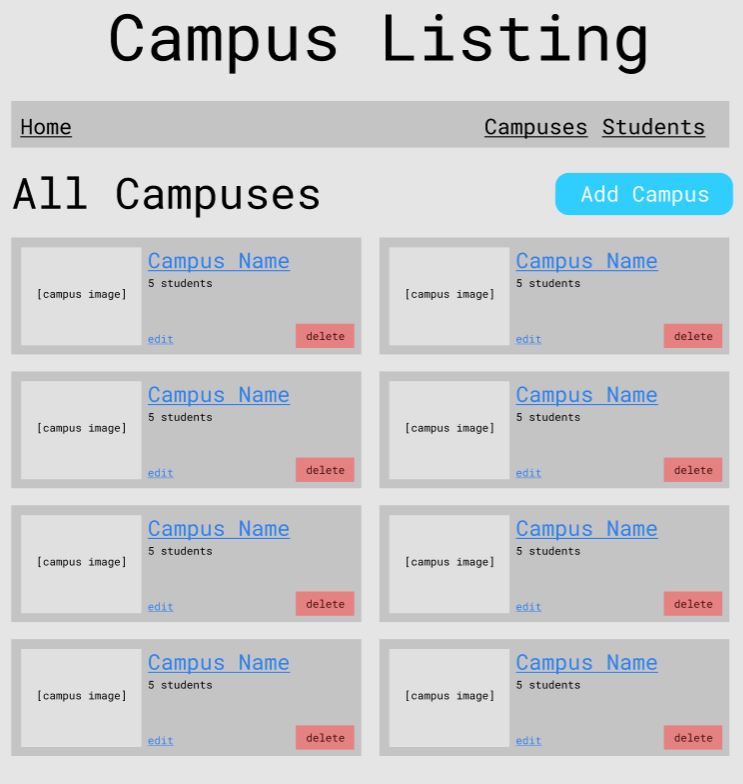 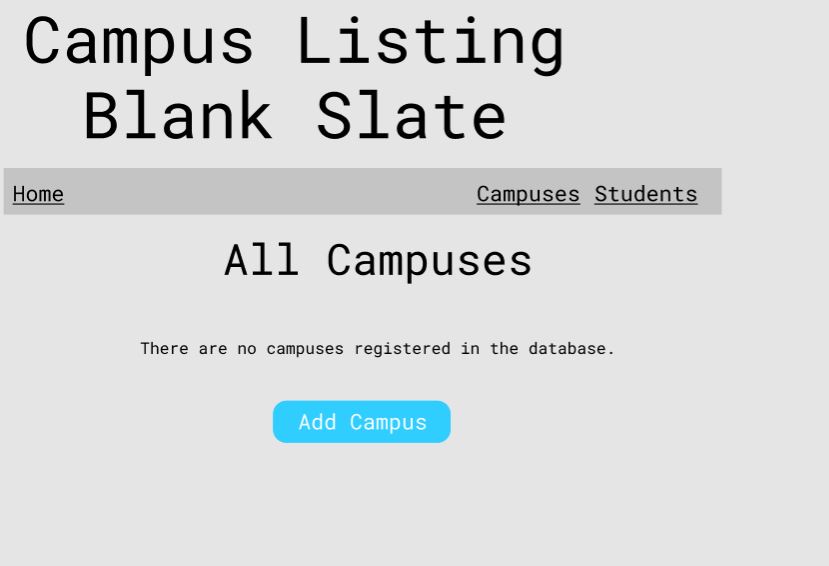 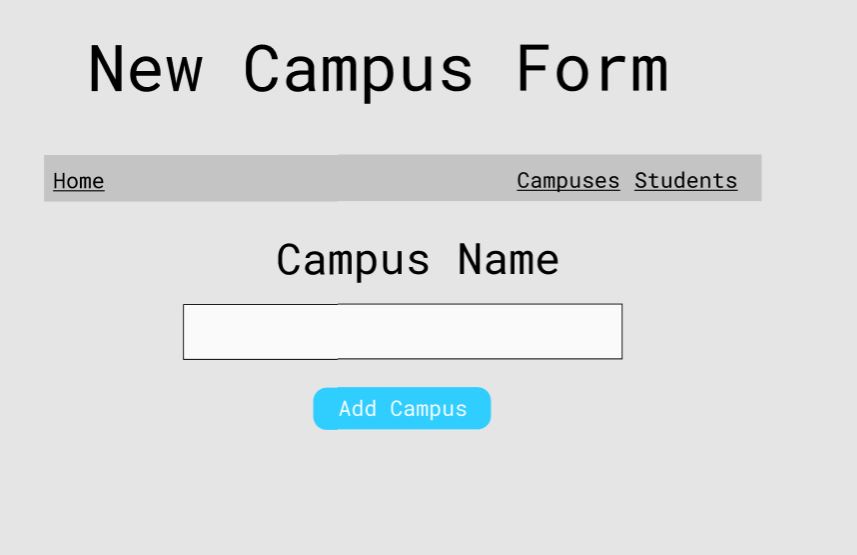 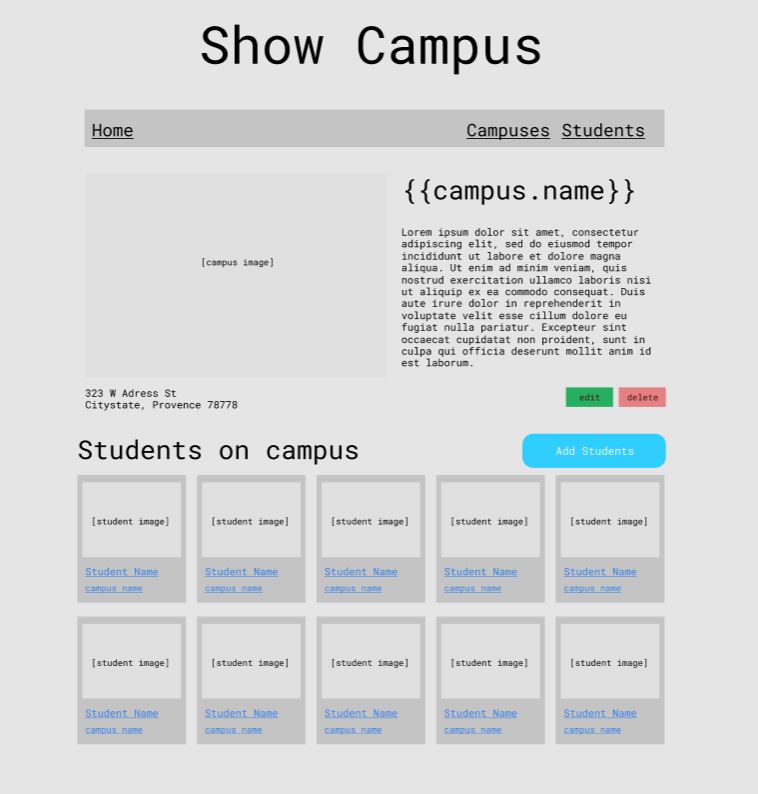 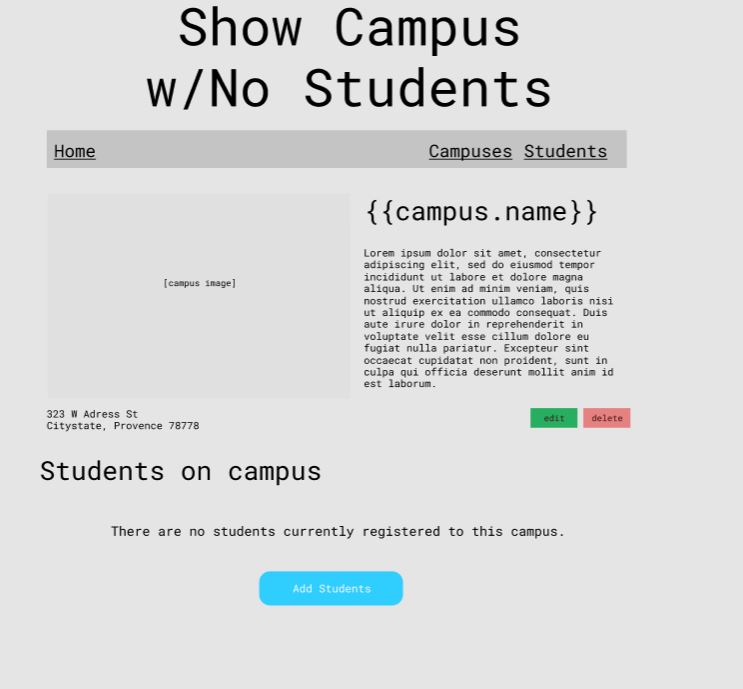 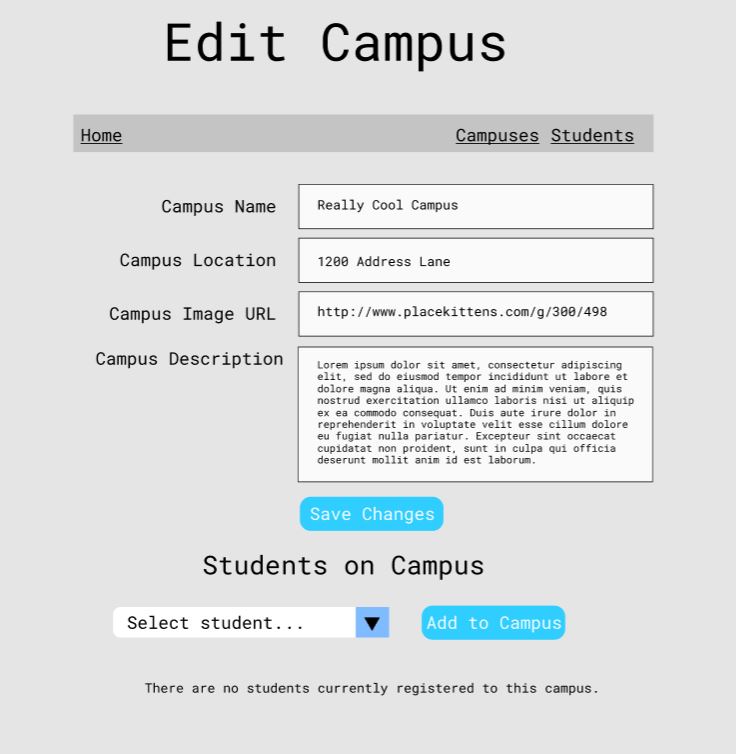 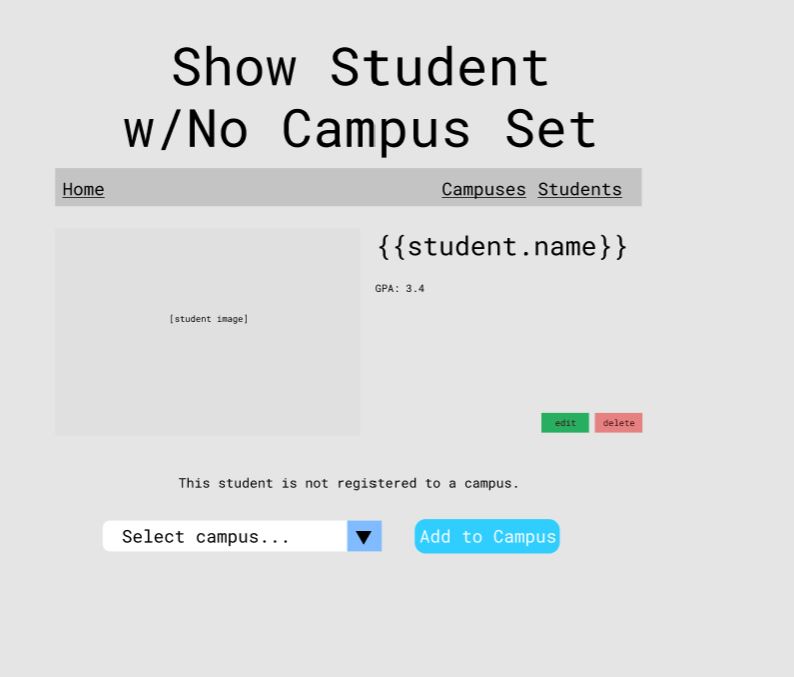 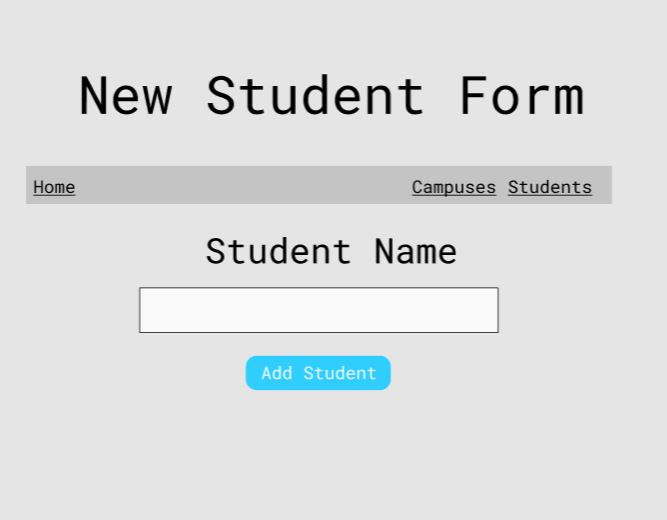 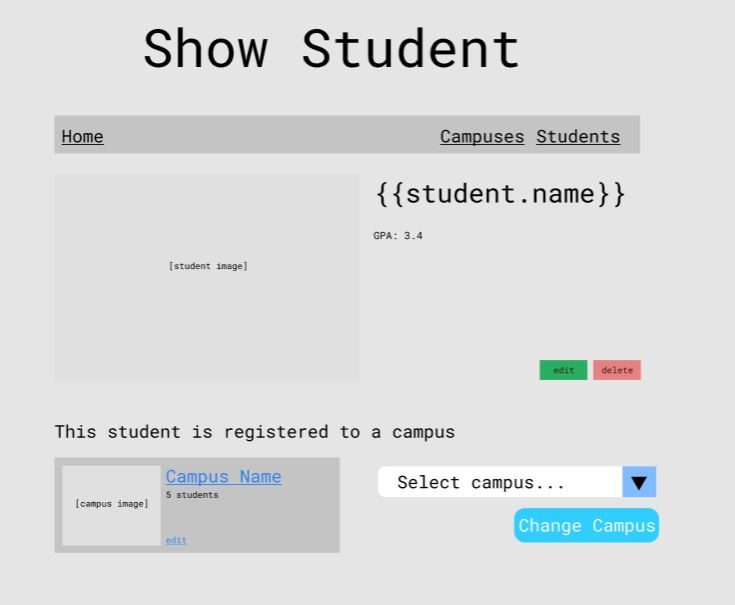 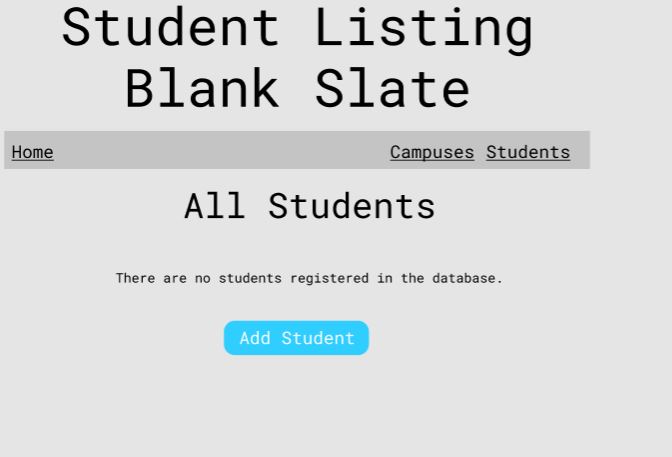 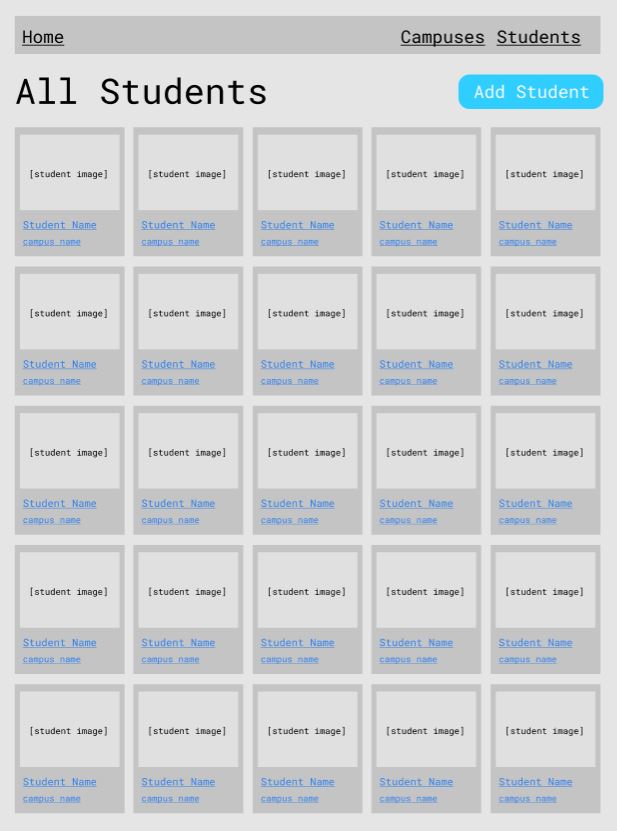 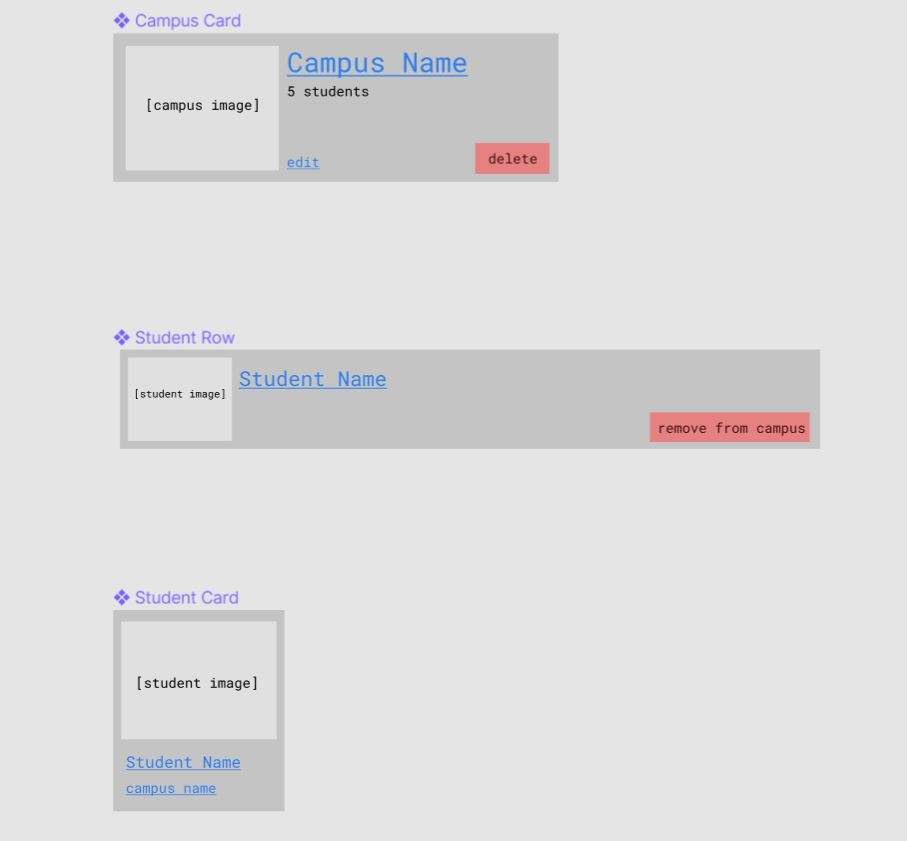 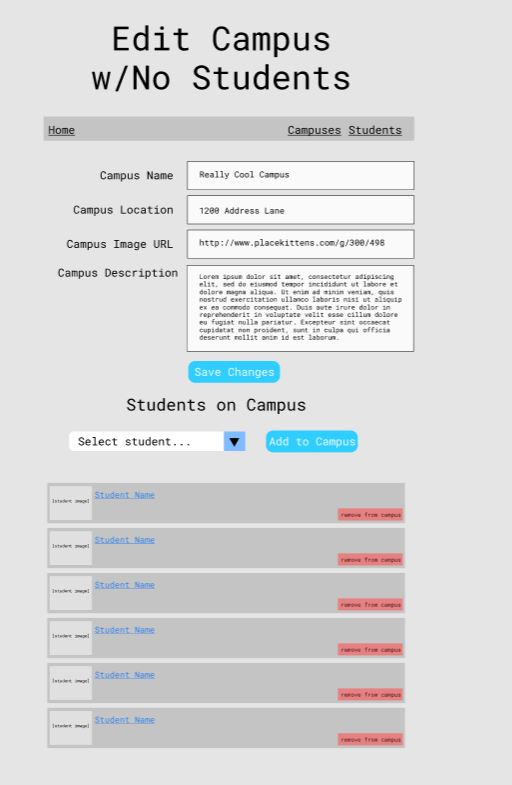 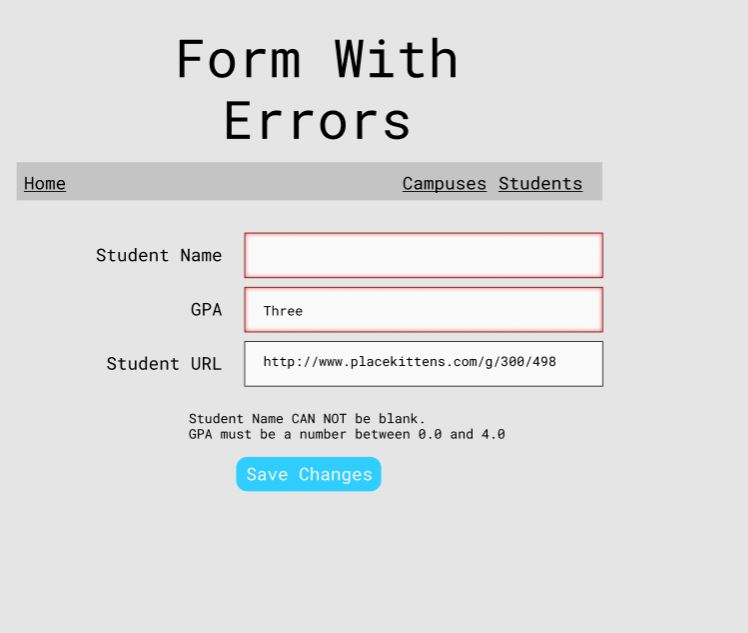 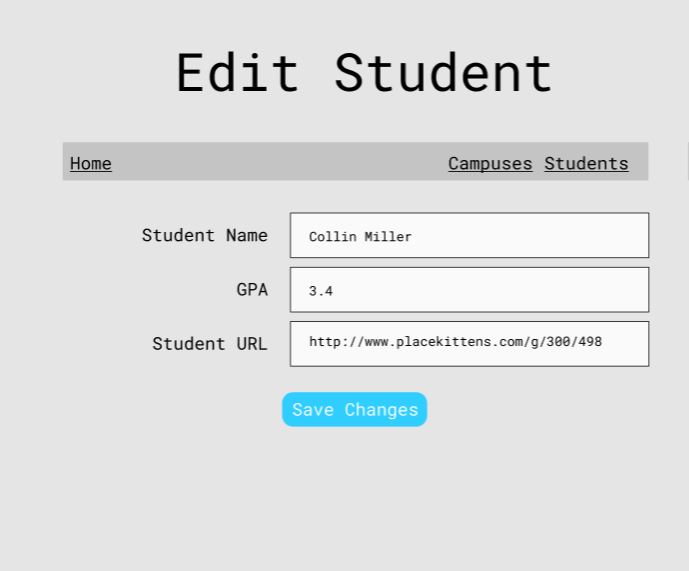 